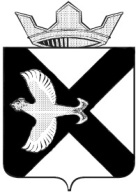 АДМИНИСТРАЦИЯ МУНИЦИПАЛЬНОГО ОБРАЗОВАНИЯ ПОСЕЛОК БОРОВСКИЙРАСПОРЯЖЕНИЕ16.01.2019г.							                                      №12п. БоровскийТюменского муниципального районаОб утверждении Положения о порядке предоставления гражданам информации об ограничениях водопользования на водных объектах общего пользования, расположенных на территории муниципального образования поселок БоровскийВ соответствии с Водным кодексом Российской Федерации, Федеральным законом от 06.10.2003 № 131-ФЗ «Об общих принципах организации местного самоуправления в Российской Федерации», Уставом муниципального образования поселок Боровский:	1.	Утвердить Положение о порядке предоставления гражданам информации об ограничениях водопользования на водных объектах общего пользования, расположенных на территории муниципального образования поселок Боровский согласно приложению.	2.	Обнародовать текст настоящего распоряжения посредством размещения на информационных стендах в местах, установленных администрацией муниципального образования поселок Боровский и разместить настоящее распоряжение с приложением на официальном сайте администрации муниципального образования поселок Боровский в информационно - коммуникационной сети «Интернет».3. Контроль за исполнением распоряжения возложить на заместителя главы сельского поселения по строительству, благоустройству, землеустройству, ГО и ЧС.Глава муниципального образования				              С.В. СычеваПриложение к распоряжению администрации  муниципального образованияпоселок Боровскийот 16.01.2019г. №12Положение о порядке предоставления гражданам информации об ограничениях водопользования на водных объектах общего пользования, расположенных на территории муниципального образования поселок Боровский1. Общие положения1.1. Настоящие Положение о порядке предоставления гражданам информации об ограничениях водопользования на водных объектах общего пользования, расположенных на территории муниципального образования поселок Бороваский (далее – Положение) разработано в соответствии с Водным кодексом  Российской Федерации, Федеральным законом от 06.10.2003 № 131-ФЗ «Об общих принципах организации местного самоуправления в Российской Федерации», Законом Тюменской области от 26.12.2014 № 124 «О закреплении некоторых вопросов местного значения за сельскими поселениями Тюменской области», Уставом муниципального образования поселок Боровский.1.2. Основными принципами, определяющими содержание требований настоящего Положения, является обязательность соблюдения водного законодательства, экологических и санитарно-эпидемиологических норм и правил.Положение регулирует отношения, возникающие при предоставлении гражданам информации об ограничениях водопользования на водных объектах общего пользования, расположенных на территории муниципального образования поселок Боровский.1.3. В целях настоящего Положения под водными объектами общего пользования, если иное не предусмотрено законодательством, понимаются поверхностные водные объекты, находящиеся в государственной или муниципальной собственности, расположенные на территории муниципального образования поселок Боровский. Основные понятия:водные ресурсы – поверхностные и подземные воды, которые находятся в водных объектах и используются или могут быть использованы;водный объект – природный или искусственный водоем, водоток либо иной объект, постоянное или временное сосредоточение вод в котором имеет характерные формы и признаки водного режима;водопользователь – физическое лицо или юридическое лицо, которым предоставлено право пользования водным объектом;водопотребление – потребление воды из систем водоснабжения;использование водных объектов (водопользование) – использование различными способами водных объектов для удовлетворения потребностей Российской Федерации, субъектов Российской Федерации, муниципальных образований, физических лиц, юридических лиц;охрана водных объектов – система мероприятий, направленных на сохранение и восстановление водных объектов.2. Полномочия органов местного самоуправления в области водных отношений2.1. К полномочиям органов местного самоуправления муниципального образования поселок Боровский в области водных отношений относится:- осуществление мероприятий по обеспечению безопасности людей на водных объектах, охране их жизни и здоровья- предоставление гражданам информации об ограничениях водопользования на водных объектах общего пользования, расположенных на территории муниципального образования поселок Боровский.3. Ограничения водопользования на водных объектах общего пользования Администрацией муниципального образования поселок Боровский в пределах своих полномочий в соответствии с действующим законодательством при использовании водных объектов общего пользования в целях предотвращения загрязнения, засорении, заиления водных объектов и истощения их вод, а также сохранения среды обитания биологических ресурсов и других объектов животного и растительного мира в границах водоохранных зон устанавливаются следующие ограничения (запреты):купаться в местах, где выставлены щиты (аншлаги) с запрещающими знаками и надписями; снимать и самовольно устанавливать оборудование и средства обозначения участков водных объектов;использовать водные объекты, на которых водопользование ограничено, приостановлено или запрещено, для целей, на которые введены запреты;занимать береговую полосу водного объекта общего пользования, а также размещать в ее пределах устройства и сооружения, ограничивающие свободный доступ к водному объекту; совершать действия, угрожающие жизни и здоровью людей, объектам животного мира, водным биологическим ресурсам и наносящие вред окружающей среде.4. Информирование населения об ограничениях при использовании водных объектов общего пользования4.1. Информация об ограничении водопользования на водных объектах общего пользования предоставляется жителям муниципального образования поселок Боровский следующими способами:опубликование (СМИ, информационные стенды и т.д.) соответствующей информации об ограничениях водопользования на водных объектах общего пользования расположенных на территории муниципального образования поселок Боровский;трансляция по радио и телевидению в форме информационного сообщения об ограничениях водопользования на водных объектах общего пользования расположенных на территории муниципального образования поселок Боровский;размещение на официальном сайте администрации муниципального образования поселок Боровский в сети Интернет;посредством специальных информационных знаков, устанавливаемых вдоль берегов водных объектов общего пользования, в том числе возможно ограждение акватории водного объекта.4.2. Информация об ограничениях водопользования должна быть доведена до сведения граждан через средства массовой информации не позднее суток с момента установления ограничения водопользования.4.3. Информационные знаки, устанавливаемые вдоль берегов водных объектов общего пользования, имеют форму прямоугольника с размером сторон не менее 50 на 60 см и изготавливаются из металлических листов или из другого прочного материала. Знаки устанавливаются на видных местах и укрепляются на столбах (деревянных, металлических, железобетонных и др.) высотой не менее 2,5 метра. 5. Ответственность за нарушение настоящего Положения5.1. За нарушение настоящего Положения ответственность наступает в соответствии с действующим законодательством Российской Федерации. 